1. Wyjaśnij, na czym polega pasożytnictwo.2. Uzupełnij schemat:Pasożyty dzielimy na:a) ....................................................np.:..................................................................................b) ...................................................np.:...................................................................................3. Dobierz w pary pojęcie i wyjaśnienie:4. Uzupełnij  tabelę dotyczącą przystosowania tasiemca do pasożytnictwa5. Uzupełnij tabelę dotyczącą przystosowania pijawki do pasożytnictwa6. Rozpoznaj i nazwij pokazane na ilustracjach pasożyty, napisz, czy są zewnętrzne, czy wewnętrzne podaj po jednym ich przystosowaniu do pasożytnictwa:7. Wykreśl wyrazy w taki sposób, by otrzymać zdania prawdziwe:      Pasożytami mogą być wyłącznie zwierzęta/ przedstawiciel wszystkich królestw. Jemioła jest przykładem rośliny/ grzyba - półpasożyta/ pasożyta, gdyż pobiera od gospodarza wyłącznie wodę/ wodę i związki organiczne. Kanianka kolejny to półpasożyt/ pasożyt, który zaliczany jest do królestwa bakterii/ roślin . Oplata się wokół rośliny i ssawkami pobiera od niej  wyłącznie wodę/ wodę i związki organiczne. Przykładem pasożytniczego grzyba jest muchomor sromotnikowy/ hubiak .Atakuje on zwierzęta/ dzrzewa.8. Porównaj w tabeli drapieżnictwo i pasożytnictwo:9. Podaj przykład pozytywnego, z punktu widzenia gospodarki człowieka, wykorzystania pasożytów .A) żywicielI. organizm, w którym żyje dojrzały płciowo pasożytb) żywiciel pośredniII. organizm, w którym lub na którym  żyje pasożytc) żywiciel ostateczny III. organizm, w którym żyje larwa pasożytaPrzystosowanieZnaczenie przystosowaniaHaczyki i przyssawki na główceŻycie w środowisku beztlenowymobojnactwoWchłanianie strawionego pokarmu całą powierzchnią ciałaBardzo duża rozrodczośćPrzystosowanieZnaczenie przystosowaniaPrzyssawka tylnaNacięcie skóry ofiaryUchyłki przewodu pokarmowegoKrew nie krzepnie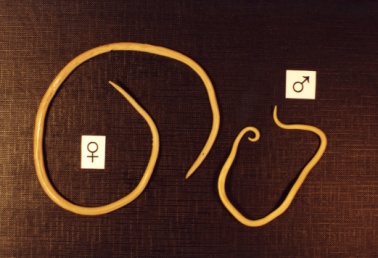 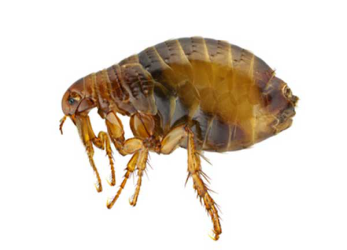 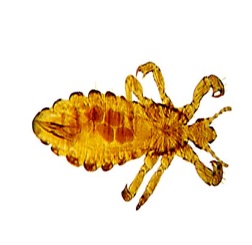 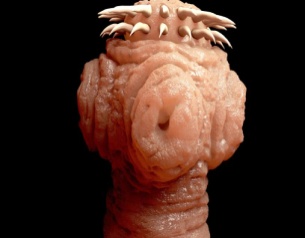 Nazwa:Rodzaj pasożyta:Przystosowanie:Cecha porównawczapasożytydrapieżniki